Δύο Γιγαντιαίοι ΔεινόσαυροιΟι δεινόσαυροι ήταν ζώα που έζησαν πριν από εκατομμύρια χρόνια. Το κείμενο αυτό γράφει για δύο γιγαντιαίους δεινόσαυρους: τον Τυραννόσαυρο Ρεξ  (Τ- Ρεξ) και τον Διπλόδοκο.Αν και ήταν και οι δύο τεράστιοι, οι δεινόσαυροι αυτοί ήταν πολύ διαφορετικοί. Έτρωγαν διαφορετική τροφή και είχαν τον δικό τους τρόπο ζωής. Το γιγαντιαίο σώμα του καθενός ήταν φτιαγμένο, σύμφωνα με το πώς ζούσαν. Μπορείς να διαβάσεις για τους δύο αυτούς δεινόσαυρους στις επόμενες σελίδες.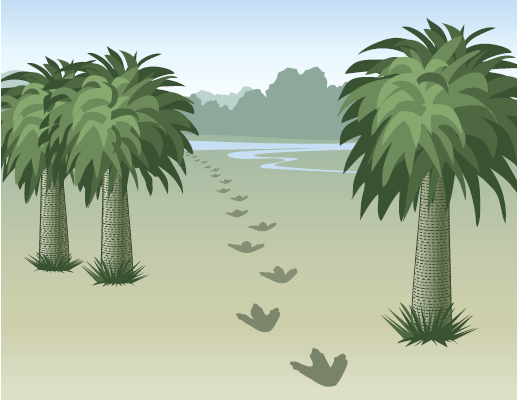    Τυραννόσαυρος Ρεξ  (Τ- Ρεξ) Το όνομα του Τυραννόσαυρου Ρεξ  (Τ- Ρεξ) σημαίνει: «ο φοβερός βασιλιάς των σαυρών». Ήταν ένα από τα μεγαλύτερα ζώα που έζησαν ποτέ στον πλανήτη μας. Ήταν ψηλός, όπως η καμηλοπάρδαλη, και είχε περισσότερο από 12 μέτρα μήκος! Έτρωγε κρέας και ήταν πολύ καλός κυνηγός.  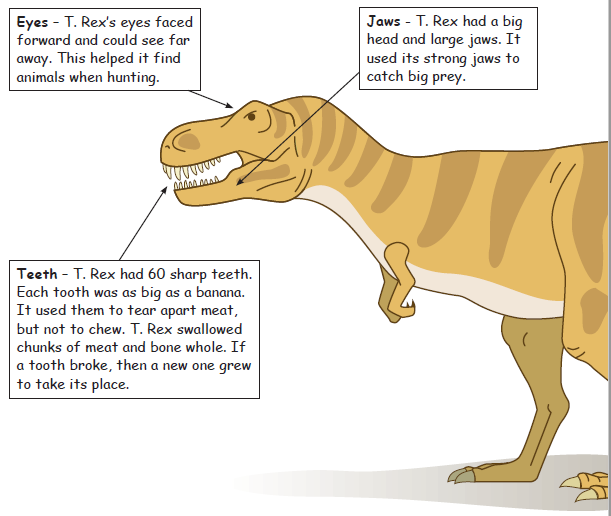 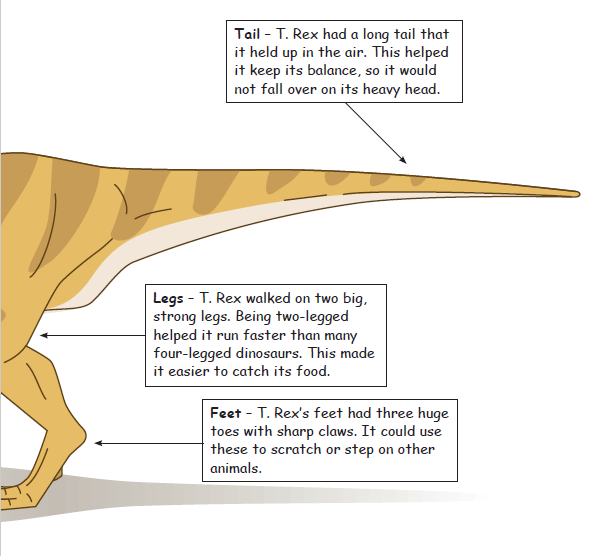 ΔιπλόδοκοςΟ Διπλόδοκος ήταν ακόμη μεγαλύτερος από τον Τ-Ρεξ. Είχε μεγαλύτερο βάρος από όσο δύο ελέφαντες μαζί! Ο Διπλόδοκος έτρωγε φυτά και όχι κρέας. Ο δεινόσαυρος αυτός, λόγω και του τεράστιου σώματός του, έπρεπε να τρώει όλη μέρα.  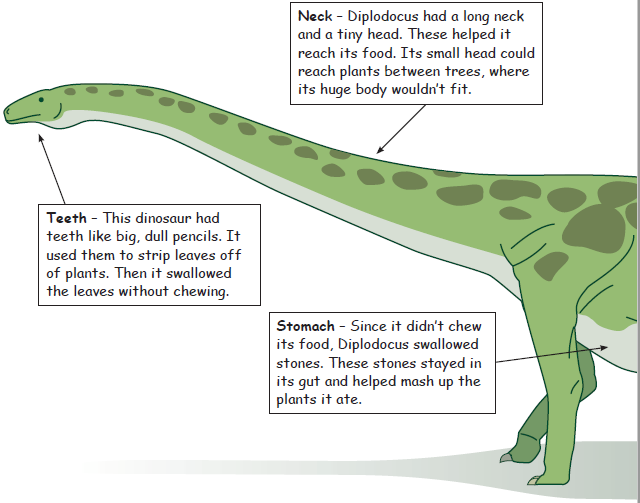 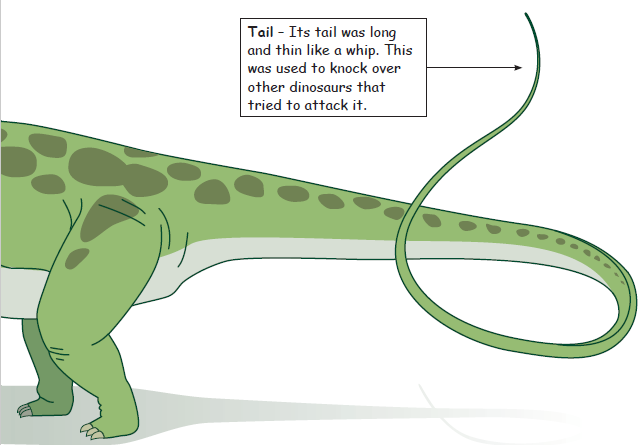 Αφού διαβάσεις τις πληροφορίες για τους δύο γιγάντιους δεινόσαυρους, απαντώ στο τετράδιο «Απίθανα μολύβια» τις πιο κάτω ερωτήσεις.(Προσέχω να απαντώ ολοκληρωμένα)Ερωτήσεις1.Με βάση όσα διάβασες, πριν από πόσο καιρό ζούσαν οι δεινόσαυροι στον πλανήτη μας;2.Τι κοινό είχαν ο Τ-Ρεξ και ο Διπλόδοκος; 3.Βρες και αντίγραψε ένα στοιχείο από το κείμενο, που δείχνει το  μέγεθος του Τ-Ρεξ.4.Γιατί ο Τ-Ρεξ έπρεπε να είχε τόσο μεγάλα σαγόνια;5.Τι έτρωγε ο Διπλόδοκος;6.Γιατί ο Διπλόδοκος έπρεπε να τρώει όλη μέρα;7.Πώς ο Διπλόδοκος χρησιμοποιούσε την ουρά του, για να προστατευτεί από τους άλλους δεινόσαυρους;8.Γιατί ο Διπλόδοκος κατάπινε πέτρες;ΕΡΓΑΣΙΑΚάνω τη δική μου έρευνα με την βοήθεια των γονιών μου για άλλο είδος δεινόσαυρου και το παρουσιάζω στο τετράδιο Απίθανα μολύβια. Με βοηθούν τα κείμενα για τον Τ-Ρεξ και τον Διπλόδοκο. Όποιος θέλει μπορεί να το κάνει σε powerpointΠ.χ Πτερόσαυρος, Βαρύονυξ, Βελοσιράπτορας, Στεγόσαυρος κ.άλ